Western Australia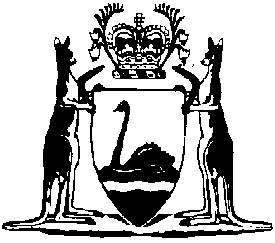 Legal Profession Act 2008Legal Profession (Law Library Fees) Rules 2017		These rules were repealed as a result of the repeal of the Legal Profession Act 2008 by the Legal Profession Uniform Law Application Act 2022 s. 260(a) (No. 9 of 2022) on 1 Jul 2022 (see s. 2(c) and SL 2022/113 cl. 2).Western AustraliaLegal Profession (Law Library Fees) Rules 2017ContentsPart 1 — Preliminary1.	Citation	12.	Commencement	13.	Terms used	1Part 2 — Library Fees4.	Photocopying fee	35.	Printing fee	36.	Document delivery fee	37.	Interlibrary loan fees	38.	Payment of fees	49.	Director General may exempt fee paying users	4Notes	Compilation table	5	Other notes	5Defined termsWestern AustraliaLegal Profession Act 2008Legal Profession (Law Library Fees) Rules 2017Part 1 — Preliminary1.	Citation		These rules are the Legal Profession (Law Library Fees) Rules 2017.2.	Commencement		These rules come into operation as follows on the day on which these rules are published in the Gazette.3.	Terms used		In these rules — 	agency has the meaning given by section 3 of the Public Sector Management Act 1994 (WA);	committee means the committee created under regulation 7 of the Legal Profession (Law Library) Regulations 2016.	document delivery service means the provision of a copy of a document within the library’s collection by post, fax or email;	fee paying user means a person entitled to use the library under regulation 8 of the Legal Profession (Law Library) Regulations 2016 but who is not entitled to borrow books under regulation 12(1) of the Legal Profession (Law Library) Regulations 2016 and is not employed by an agency;	interstate user means a person entitled to use the library under regulation 8(2) of the Legal Profession (Law Library) Regulations 2016;	librarian means the person employed or appointed to manage the library, or anyone acting in that position, or any staff under the librarian’s supervision;	library means the law library established under section 596A of the Act;	interlibrary loan means the provision of a copy of a document from outside the library’s collection, which the library has obtained through the Australian Interlibrary Resource Sharing network, by email;	metropolitan region has the meaning given by section 4 of the Planning and Development Act 2005 (WA);	regional fee paying user means a fee paying user who nominates a postal delivery address outside the metropolitan region.	[Rule 3 amended: Gazette 23 Feb 2018 p. 509.]Part 2 — Library Fees 4.	Photocopying fee		A fee paying user must pay a fee of 30 cents per page to photocopy at the library.5.	Printing fee		A fee paying user must pay a fee of 55 cents per page to print at the library.6.	Document delivery fee	(1)	To receive a document via the library’s document delivery service, a fee paying user must pay, subject to subrules (2), (3), (4) and (5)—	[(a), (b)	disallowed]	(c)	if the user elects to receive the document by email, $22.00 per document.[(2)-(5)	disallowed]	(6)	If the research fee under subrule (5) applies, the librarian must inform the user before the document delivery service is provided.	[Rule 6(1)(a) and (b) and (2)-(5) disallowed: Gazette 14 Nov 2017 p. 5610.]7.	Interlibrary loan fees		Fees for interlibrary loans will be charged in accordance with the recommended prices under the Australian Interlibrary Resource Sharing Code, published by the Australian Library and Information Association.8.	Payment of fees	(1)	To pay the fees prescribed by rules 4 to 7, a fee-paying user is required to open a pre-paid account using the library’s electronic payment system.	(2)	An administrative fee of $10 applies to the creation of a pre-paid account.9.	Director General may exempt fee paying users		The Director General may, after considering any advice from the committee, exempt a fee paying user from the requirement to pay fees under rules 4 to 6.NotesThis is a compilation of the Legal Profession (Law Library Fees) Rules 2017 and includes amendments made by other written laws. For provisions that have come into operation see the compilation table.Compilation tableOther notes1	Regulation 6(1)(a) and (b) and (2)-(5) disallowed on 9 Nov 2017, see Gazette 14 Nov 2017 p. 5610.Defined terms[This is a list of terms defined and the provisions where they are defined.  The list is not part of the law.]Defined term	Provision(s)agency	3committee	3document delivery service	3fee paying user	3interlibrary loan	3interstate user	3librarian	3library	3metropolitan region	3regional fee paying user	3CitationPublishedCommencementLegal Profession (Law Library Fees) Rules 2017 113 Jan 2017 p. 364-513 Jan 2017 (see r. 2)Legal Profession (Law Library Fees) Amendment Rules 201823 Feb 2018 p. 509r. 1 and 2: 23 Feb 2018 (see r. 2(a));
Rules other than r. 1 and 2: 24 Feb 2018 (see r. 2(b))These rules were repealed as a result of the repeal of the Legal Profession Act 2008 by the Legal Profession Uniform Law Application Act 2022 s. 260(a) (No. 9 of 2022) on 1 Jul 2022 (see s. 2(c) and SL 2022/113 cl. 2)These rules were repealed as a result of the repeal of the Legal Profession Act 2008 by the Legal Profession Uniform Law Application Act 2022 s. 260(a) (No. 9 of 2022) on 1 Jul 2022 (see s. 2(c) and SL 2022/113 cl. 2)These rules were repealed as a result of the repeal of the Legal Profession Act 2008 by the Legal Profession Uniform Law Application Act 2022 s. 260(a) (No. 9 of 2022) on 1 Jul 2022 (see s. 2(c) and SL 2022/113 cl. 2)